ДЕПАРТАМЕНТ   КУЛЬТУРЫ   ГОРОДА   МОСКВЫГосударственное бюджетное учреждение дополнительного образования                    города Москвы«Детская музыкальная школа имени Г.Г. Нейгауза»Утверждено: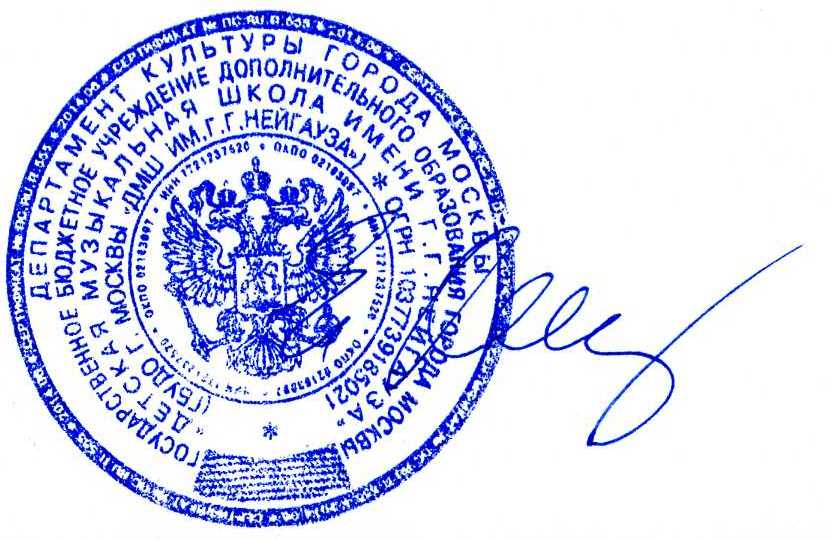 Приказ от 28 декабря 2013 г. № 167Директор ГБУДО г. Москвы «ДМШ им. Г.Г.Нейгауза»                                                             ________________  Е.Б. КобринДополнительная предпрофессиональная общеобразовательная программа в области музыкального искусства«Духовые и ударные инструменты» (5 лет).ПО.01.УП.01. СПЕЦИАЛЬНОСТЬ.САКСОФОН.Разработчик:преподаватель ГБУДО г. Москвы  «ДМШ им.Г.Г.Нейгауза»В.М.ГорюновМосква2013 г.1. Пояснительная запискаХарактеристика учебного предмета, его место и роль в образовательной программе.Программа учебного предмета ПО.01.УП.01. «Специальность (саксофон)» разработана на основе и с учетом Федеральных государственных требований к дополнительной предпрофессиональной общеобразовательной программе в области музыкального искусства «Духовые и ударные инструменты». Учебный предмет «Специальность (саксофон)» направлен на приобретение обучающимися знаний, умений и навыков игры на саксофоне, получение ими художественного образования, а также на эстетическое воспитание и духовно-нравственное развитие ученика.Цель и задачи учебного предмета «Специальность (саксофон)»     Цель: выявление наиболее одаренных детей в области музыкального исполнительства на саксофоне  и подготовки их к дальнейшему поступлению в образовательные учреждения, реализующие образовательные программы среднего профессионального образования.Задачи:1. Обучающие:– освоение музыкальной грамоты как необходимого средства для музыкального исполнительства на саксофоне в пределах образовательной программы;– овладение основными исполнительскими навыками игры на саксофоне, позволяющими грамотно исполнять музыкальные произведения соло и в ансамбле;– обучение навыкам самостоятельной работы с музыкальным материалом, чтение с листа нетрудного текста.Развивающие:–  развитие музыкальных способностей: слуха, памяти, ритма, эмоциональной сферы, музыкальности и артистизма;– развитие исполнительской техники как необходимого средства для реализации художественного замысла композитора;– приобретение детьми опыта творческой деятельности и публичных выступлений; –   формирование у наиболее одаренных выпускников осознанной мотивации к продолжению профессионального обучения и подготовки их к вступительным экзаменам в образовательные учреждения, реализующие профессиональные образовательные программы.3. Воспитательные:– формирование духовной культуры и нравственности ребенка;– приобщение к мировым и отечественным культурным ценностям;– воспитание любви к музыке;– формирование высоких эстетических норм в отношениях с преподавателями и учениками;– воспитание самостоятельности.Место учебного предмета в структуре образовательной программы. Учебный предмет входит: в обязательную часть, в предметную область ПО.01. «Музыкальное исполнительство».Учебный предмет УП.01. «Специальность (саксофон)» направлен на приобретение обучающимися следующих знаний, умений и навыков:– знания музыкальной терминологии;– знания художественно-эстетических и технических особенностей, характерных для сольного исполнительства;– умения грамотно исполнять музыкальные произведения на саксофоне;–  умения самостоятельно разучивать музыкальные произведения различных жанров и стилей на саксофоне;– умения самостоятельно преодолевать технические трудности при разучивании несложного музыкального произведения на саксофоне;– умения создавать художественный образ при исполнении музыкального произведения на саксофоне;–  навыков импровизации на саксофоне, чтения с листа несложных музыкальных произведений на саксофоне;– навыков публичных выступлений сольных (в составе духового или эстрадно-джазового оркестра, а также, при наличии, симфонического).Срок реализации учебного предмета «Специальность (саксофон)» для детей, поступивших в образовательное учреждение в первый класс в возрасте от десяти до двенадцати лет, составляет 5 лет. Для детей, не закончивших освоение образовательной программы основного общего образования или среднего (полного) общего образования и планирующих поступление в образовательные учреждения, реализующие основные профессиональные образовательные программы в области музыкального искусства, срок освоения может быть увеличен на один год. 2. Структура и содержание учебного предметаОбъем учебного времени, предусмотренный учебным планом образовательного учреждения на реализацию учебного предмета «Специальность (саксофон)»:Таблица 1Форма проведения учебных аудиторных занятий: индивидуальная.  3.      Сведения о затратах учебного времени, предусмотренного на освоение учебного предмета «Специальность (саксофон)», на максимальную, самостоятельную нагрузку обучающихся и аудиторные занятия:Таблица 2Распределение учебного материала по годам обученияТаблица 33. Формы и методы контроля, система оценокТекущий контроль успеваемости, промежуточная и итоговая аттестация обучающихся.В качестве средств текущего контроля успеваемости учитываются прослушивания и технические зачеты. Текущий контроль успеваемости обучающихся проводится в счет аудиторного времени, предусмотренного на учебный предмет.Промежуточная аттестация проводится в форме зачетов (академических концертов) и переводных экзаменов. Требования к промежуточной аттестацииТаблица 4Зачеты в рамках промежуточной аттестации проводятся на завершающих полугодие учебных занятиях в счет аудиторного времени, предусмотренного на учебный предмет. Экзамены проводятся за пределами аудиторных учебных занятий в течение аттестационной недели.По завершении изучения учебного предмета ПО.01.УП.01. «Специальность (саксофон)» оценка выставляется на основании результата итоговой аттестации и с учетом результатов промежуточной аттестации. Система оценок. Оценки выставляются по окончании четверти и полугодий учебного года. При проведении промежуточной аттестации необходимо учитывать:Оценку, которую ученик получил на академическом концерте;Результаты текущего контроля успеваемости;Творческие достижения ученика за учебный год.Требования к итоговой аттестации для 5 классаТаблица 54. Методическое обеспечение учебного процесса1. Методические рекомендации педагогическим работникам:– В работе с обучающимися преподаватель должен следовать принципам последовательности, постепенности, доступности, наглядности в освоении материала. –  Весь процесс обучения должен быть построен от простого к сложному и учитывать индивидуальные особенности ученика: физические данные, уровень развития музыкальных способностей. – Необходимым условием для успешного обучения игре на саксофоне является формирование у ученика уже на начальном этапе правильной постановки губ, рук, корпуса, исполнительского дыхания. –  Развитию техники в узком смысле слова (беглости, четкости, ровности и т. д.) способствует систематическая работа над упражнениями, гаммами и этюдами. При освоении гамм, упражнений, этюдов и другого вспомогательного материала рекомендуется применение различных вариантов – штриховых, динамических, ритмических и т. д.– Работа над качеством звука, интонацией, ритмическим рисунком, динамикой – важнейшими средствами музыкальной выразительности – должна последовательно проводиться на протяжении всех лет обучения и быть предметом постоянного внимания педагога.–  При работе над техникой необходимо давать четкие индивидуальные задания и регулярно проверять их выполнение.–  В учебной работе также следует использовать переложения произведений, написанных для других инструментов или для голоса. Рекомендуются переложения, в которых сохранен замысел автора и широко использованы характерные особенности саксофона. –  В работе над музыкальными произведениями необходимо прослеживать связь между художественной и технической сторонами изучаемого произведения.2. Рекомендации по организации самостоятельной работы обучающихся:1. Самостоятельные занятия должны быть регулярными и систематическими. 2. Периодичность занятий – каждый день.Объем самостоятельной работы определяется с учетом минимальных затрат на подготовку домашнего задания (параллельно с освоением детьми программы основного общего образования), а также с учетом сложившихся педагогических традиций в учебном заведении и методической целесообразности. 3. Ученик должен заниматься самостоятельно только при отсутствии признаков нарушения физического здоровья. 4. Индивидуальная домашняя работа может проходить в несколько приемов и должна строиться в соответствии с рекомендациями преподавателя по специальности. Ученик должен уйти с урока с ясным представлением, над чем ему работать дома. Задачи должны быть кратко и ясно сформулированы в дневнике. –   Упражнения для развития звука (выдержанные ноты).–   Работа над развитием техники (гаммы, упражнения, этюды).–  Работа над художественным материалом (пьесы или произведение крупной формы).–   Чтение нот с листа.5. Периодически следует проводить контрольные уроки, имитирующие домашнюю работу ученика. 6. Для успешной реализации программы «Саксофон» ученик должен быть обеспечен доступом к библиотечным фондам, а также аудио- и видеотекам, сформированным по учебным программам. Перечень учебной, учебно-методической, нотной и другой литературы. Учебно-методическая литератураОсновная учебно-методическая литература1. Апатский В.Н. Основы теории и методики духового музыкально-исполнительского искусства. НМАУ им. П.И. Чайковского. К., 2008.2. Волков  Н.В.  Теория и практика искусства игры на духовых инструментах. М., 2008.3. Шульпяков  О.Ф.  Работа над художественным произведением и формирование музыкального мышления исполнителя. «Композитор». С-Пб., 2008.4. Бочкарев  Л.Л.   Психология музыкальной деятельности. Издательский дом «Классика-XXI». М., 2008.5. Цагарелли  Ю.А.   Психология музыкально-исполнительской деятельности. «Композитор». С-Пб., 2008.6. Ключникова  Е.В.  Как учить музыке одаренных детей.  Издательский дом «Классика-XXI». М., 2010.7. Леонов В.А., Палкина И.Д.  Методика обучения игре на духовых инструментах. Ростов-на-Дону. 2012.Дополнительная учебно-методическая литератураТеплов Б. М., Психология музыкальных способностей.  М.-Л., 1947.Апатский В.Н. О совершенствовании методов музыкально-исполнительской подготовки. / Исполнительство на духовых инструментах. История и методика. Киев, 1986. С.24-39.1983. Вып. 4. С. 6-19.Апатский В.Н. Опыт экспериментального исследования дыхания и амбушюра духовика. /Методика обучения игре на духовых инструментах. Вып. 4. М., 1976. С.11-31.Арчажникова Л.Г. Проблема взаимосвязи музыкально-слуховых представлений и музыкально-двигательных навыков. Автореф. канд. искусствоведения. М., 1971. 24с.Асафьев Б. Музыкальная форма как процесс. Т. 1;  2-е изд. Л., 1971. 376 с.Бадура-Скода Е.  Интерпретация Моцарта. М., 1972.Барановский П., Юцевич Е. Звуковысотный анализ свободного мелодического строя. Киев, 1956. 83 с.Березин В. Некоторые проблемы исполнительства в классическом духовом квинтете (флейта, саксофон, кларнет, валторна, фагот). / Вопросы музыкальной педагогики. Вып. 10. М., 1991. С. 146-167.Володин А. Вопросы исполнительства на духовых инструментах. Сб. тр. Л., 1987. С.96.Володин А. Роль гармонического спектра в восприятии высоты и тембра звука. / Музыкальное искусство и наука. Вып. 1. М., 1970. С. 11-38Гарбузов Н. Зонная природа тембрового слуха. М., 1956. 71 с.Григорьев В. Некоторые проблемы специфики игрового движения музыканта-исполнителя /Вопросы музыкальной педагогики. Вып. 7, М.,  1986. С. 65-81.Грищенко Л.А. Психология восприятия внимания, памяти. Екатеринбург, 1994. С.83.Диков Б. О дыхании при игре на духовых инструментах. М.,1956. 101с.Евтихиев П.Н., Карцева Г.А. Психолого-педагогические основы работы учащегося над музыкально-исполнительским образом. / Музыкальное воспитание: опыт, проблемы, перспективы. Сб. тр. Тамбов, 1994. С.43-54.Зис А.Я. Исполнительство на духовых инструментах (история и методика). Киев, 1986. 111с.Исполнительство на духовых инструментах и вопросы музыкальной педагогики. Сб. тр. Вып. 45. М., 1979. 222 с.Комплексный подход к проблемам музыкального образования. Сб. тр., М., 1986 г.Логинова Л.Н. О слуховой деятельности музыканта-исполнителя. Теоретические проблемы. М., 1998. 176 с.Маккинон Л.  Игра наизусть. М., 1967.Маркова Е.Н. Интонационность музыкального искусства. Киев, 1990. Материалы Всесоюзного семинара исполнителей на духовых инструментах. М., 1988. 29 с.Работа над чистотой строя на духовых инструментах (методические рекомендации). Минск, 1982. 15 с.Рагс Ю. Интонирование мелодии в связи с некоторыми ее элементами. /Труды кафедры теории музыки. Московская государственная консерватория имени П.И. Чайковского. М., 1960. Вып. 1. С. 338-355.Совершенствование методики обучения игре на духовых инструментах (методические рекомендации). Минск, 1982. 42 с.Современное исполнительство на духовых и ударных инструментах. Сб. тр. Вып. 103, М., 1990. 144 с.Усов Ю.А. История отечественного исполнительства на духовых инструментах. М., 1986. 191 с.Федотов А.А. Методика обучения игре на духовых инструментах. М., 1975.Нотная литератураА. Ривчун. 150 упражнений для саксофона.  «Музыка». М., 2011.Хрестоматия для саксофона (4-5 годы обучения). Составитель М.Шапошникова. «Музыка». М., 2007.Хрестоматия для саксофона-альта (1-3 годы обучения). Составитель М.Шапошникова. «Музыка». М., 2005.  Хрестоматия для саксофона. Составитель А. Ривчун. «Музыка». М., 2002.  В. Хартман.  Гаммы, этюды и упражнения для саксофона. «Музыка». М., 1988.  Хрестоматия для саксофона. Составитель Б. Прорвич. «Музыка». М., 1978.  Хрестоматия для саксофона. Составитель Л.Михайлов. «Музыка». М., 1975.   Ж. Синжеле. Сборник классических пьес для саксофона-альта и саксофона-тенора. «Музыка». М., 1971.  Д. Мийо. Маленький концерт для саксофона-альта и фортепиано.А. Крепен.  Игры панды.К. Паскаль. Вступление (саксофон-альт и фортепиано).Р. Марино. Ханки – Фанки (пьеса для саксофона-альта и саксофона-тенора с фортепиано).А. Ривчун. Концертный этюд.Р. План. Новогодняя сказка (саксофон-альт, саксофон-тенор, фортепиано).С. Петель. 15 соло для саксофона-альта и фортепиано.А. Томиш.  10 пьес для саксофона-альта и фортепиано.К. Дебюсси, М.Равель. Пьесы для саксофона и фортепиано в переложении А. Ривчуна.Легкие пьесы для саксофона-альта и фортепиано. Составитель Ю.Сафронов.Музыка в стиле "Ретро". Составитель М.Шапошникова.Пьесы для саксофона-альта. Составитель  С.Стрелецкий.У. Найсоо. Импровизация.С. Рахманинов. Вокализ.Д. Гершвин. Этюд в манере свинга.В. Шмидт. 12 концертных дуэтов.И.С. Бах. Адажио № 18.Р. Дюбуа. Испанская песня.П. Харвей.  Два сборника  для саксофона-тенора и фортепиано.Р. Едресен. Сборник пьес для саксофона-тенора и фортепиано.Д. Порт. 15 джазовых дуэтов.С.Туликов. Концертный вальс (для саксофона-альта и фортепиано).П. Итурральде. Маленький чардаш (для саксофона-альта и саксофона-тенора с фортепиано).Р. План. Романтическая сюита (для саксофона-альта и фортепиано).А. Алтманис. Экспромт (для саксофона-альта и фортепиано). Х. Вохман. Концерт для саксофона-тенора и фортепиано.П. Итурральде. Греческая сюита (для саксофона-тенора и саксофона-альта с фортепиано).И.С. Бах. Анданте № 98 (для саксофона-альта и фортепиано).А. Клеризе. Рондо (для саксофона-тенора и фортепиано).Ф. Лист. Забытый вальс (для саксофона-тенора и фортепиано).Е. Боцца. Ария (для саксофона-альта и фортепиано).Е. Герман. Пастораль и бурре (для саксофона-тенора и фортепиано).Ж. Стример. Серенада для саксофона-тенора и фортепиано.Х. Пировано. Рапсодия (для саксофона-альта и фортепиано).М. Равель. Хабанера (для саксофона-тенора и саксофона-альта с фортепиано).Ф. Кото. Праздник Жозелин (для саксофона-альта и фортепиано).Р. Дюбуа. Пьесы для саксофона-тенора и фортепиано.К. Хиса. Элегия и рондо (для саксофона-альта и фортепиано).Б. Тутхил. Концерт для саксофона-тенора и фортепиано.Ж. Демерссман. Фантазия, соч. № 32.Ф. Гендель. Анданте и бурре (для саксофона-альта и фортепиано).Ф. Грет. Адажио и аллегро (для саксофона-альта и фортепиано).А. Корелли. Адажио и жига (для саксофона-альта и фортепиано).Е. Зажак. Пьеса для саксофона-альта и фортепиано.В. Моцарт. Аллегро (для саксофона-альта и фортепиано).К. Кюи. Аллегро - скерцандо (для саксофона-альта и фортепиано).К. Дебюсси. Паспье (для саксофона-альта и фортепиано).Т. Кинастон. Пьеса для саксофона-альта и фортепиано.Е. Ватс. Джазовые дуэты.И.С. Бах. Соната соль минор (для тенора, саксофона-альта и фортепиано)Р. Клеризе. Прелюдия и дивертисмент (для тенора, саксофона-альта)Т. Холд. Танго и чарльстон (для саксофона-альта и фортепиано).Н. Вууд. Черный танец (для тенора, саксофона-альта и фортепиано).И. Сзелени. Импровизация (для саксофона-альта и фортепиано).Р. Дюбуа. Этюды. Тетрадь №1,2.И. Альбенис. Баркарола (для саксофона-тенора и фортепиано).П. Чайковский. Сентиментальный вальс (для саксофона-альта и фортепиано).С. Рахманинов. Романс № 7, соч.6 (для саксофона-альта и фортепиано).Р. Глиэр. Романс, соч.45 (для саксофона-альта и фортепиано).А. Скрябин. Этюд №1, соч.2  (для саксофона-тенора и фортепиано).Р. План.  Прелюдия и сальтарелла (для саксофона-альта и фортепиано).Э. Гарнер. Мисти (для саксофона-альта и фортепиано).Р. Бинт. Концерт для саксофона-альта и фортепиано.Д. Мийо. Скарамуш  (сюита для саксофона-альта и фортепиано).73. В. Иванов Школа академической игры на саксофоне.  «Брасс коллегиум». М., 2003г., 2004г., 2005г.74. А.  Ривчун.  Школа игры на саксофоне. «Музыка». М., 2001.  75. Ж. Лондейкс.  Школа игры на саксофоне. «Музыка». М., 1988.  76. М. Мюль.  Школа игры на саксофоне. «Музыка». Л., 1979.77. Л. Михайлов.  Школа игры на саксофоне. «Музыка». М., 1975.Описание материально-технических условий реализации учебного предмета.Материально-техническая база образовательного учреждения должна соответствовать санитарным и противопожарным нормам, нормам охраны труда. Учебные аудитории для занятий по учебному предмету «Специальность (саксофон)» должны иметь площадь не менее 9 кв.м. и звукоизоляцию. В образовательном учреждении создаются условия для содержания, своевременного обслуживания и ремонта музыкальных инструментов.Срок обучения – 5 летМаксимальная учебная нагрузка1666,5Количествочасов на аудиторные занятия363Количество часов на внеаудиторную (самостоятельную) работу1303,5Распределение по годам обучения Распределение по годам обучения Распределение по годам обучения Распределение по годам обучения Распределение по годам обучения Класс12345Продолжительность учебных занятий (в неделях)3333333333Количество часов на аудиторные занятия в неделю22223Общее количествочасов на аудиторные занятия по годам6666666699Общее количествочасов на аудиторные занятия363363363363363Количество часов на внеаудиторные (самостоятельные) занятия в неделю57,5999Общее количествочасов на внеаудиторные (самостоятельные) занятия по годам165247,5297297297Общее количествочасов на внеаудиторные (самостоятельные) занятия1303,51303,51303,51303,51303,5Максимальное количество часов на занятия в неделю79,5111112Общее максимальное количество часов по годам231313,5363363396Общее максимальное количество часов на весь период обучения1666,51666,51666,51666,51666,5Раздел учебного предметаДидактические единицыПримерное содержание самостоятельной работыФормы текущего контроля1 класс 1 класс 1 класс 1 класс Формирование исполнительской техникиРабота над постановкой губ, рук, корпуса, исполнительского дыхания.В первом полугодии: освоение аппликатуры и диапазона звучания  от ноты «си» первой  октавы  вниз  до ноты «ре» первой октавы.Во втором полугодии: расширение диапазона звучания от ноты «до» первой октавы до ноты «си» второй октавы.10-12 этюдов (по нотам).Работа над выдержанными звуками, упражнениями, гаммами и этюдами в различных нюансах и штрихах.Технические зачеты в первом и во втором полугодиях.Работа над пьесамиНавыки по использованию музыкально-исполнительских средств выразительности (работа над штрихами, нюансами, звуковедением).Прослеживание связи между художественной и технической сторонами изучаемого произведения.Навыки чтения с листа.Работа над художественным произведением:  работа над трудными местами, отдельными фрагментами, выучивание наизусть, объединение фрагментов в общее целое, уточнение художественных задач.Поурочный контроль.2 класс 2 класс 2 класс 2 класс Формирование исполнительской техникиРабота над постановкой губ, рук, корпуса, исполнительского дыхания. Расширение диапазона звучания от ноты «до» первой октавы до ноты «до» третьей октавы.Гаммы до мажор (в две октавы) - ля минор, соль мажор – ми минор, фа мажор – ре минор в полторы октавы (гаммы исполняются в умеренном темпе штрихами detache и legato).10-12 этюдов (по нотам).Работа над выдержанными звуками, упражнениями, гаммами и этюдами в различных нюансах и штрихах.Технические зачеты в первом и во втором полугодиях.Работа над пьесамиНавыки по использованию музыкально-исполнительских средств выразительности, выполнению анализа исполняемых произведений, владению различными видами техники исполнительства, использованию художественно оправданных технических приемов.Развитие навыков чтения с листаРабота над художественным произведением:  работа над трудными местами, отдельными фрагментами, выучивание наизусть, объединение фрагментов в общее целое, уточнение художественных задач.Поурочный контроль.3 класс 3 класс 3 класс 3 класс Формирование исполнительской техникиМажорные и минорные гаммы, трезвучия в тональностях до трех знаков в умеренном темпе (гаммы исполняются штрихами detache и legato).10-12 этюдов (по нотам).Работа над выдержанными звуками, упражнениями и этюдами в различных нюансах и штрихах.Технические зачеты в первом и во втором полугодиях.Работа над пьесамиНавыки по использованию музыкально-исполнительских средств выразительности, выполнению  анализа исполняемых произведений, владению различными видами техники исполнительства, использованию художественно оправданных технических приемов.Развитие навыков чтения с листа.Работа над художественным произведением:  работа над трудными местами, отдельными фрагментами, выучивание наизусть, объединение фрагментов в общее целое, уточнение художественных задач.Поурочный контроль.4 класс4 класс4 класс4 классФормирование исполнительской техникиМажорные и минорные гаммы в тональностях до четырех знаков, в том числе,  доминантовый септаккорд, уменьшенный вводный септаккорд и их обращения (гаммы исполняются в среднем темпе штрихами detache и legato).10-12 этюдов (по нотам).Работа над выдержанными звуками, упражнениями, гаммами и этюдами в различных нюансах и штрихах.Технические зачеты в первом и во втором полугодиях.Работа над пьесамиНавыки по использованию музыкально-исполнительских средств выразительности, выполнению  анализа исполняемых произведений, владению различными видами техники исполнительства, использованию художественно оправданных технических приемов.Развитие навыков чтения с листа.Работа над художественным произведением:  работа над трудными местами, отдельными фрагментами, выучивание наизусть, объединение фрагментов в общее целое, уточнение художественных задач.Поурочный контроль.5 класс5 класс5 класс5 классФормирование исполнительской техникиМажорные и минорные гаммы в тональностях до пяти знаков, в том числе, доминантовый септаккорд, уменьшенный вводный септаккорд и их обращения. Исполнение хроматической гаммы. Исполнять в подвижном темпе различными штрихами.10-15 этюдов (по нотам).Работа над выдержанными звуками, упражнениями, гаммами и этюдами в различных нюансах и штрихах.Технические зачеты в первом и во втором полугодиях.Работа над пьесамиНавыки по использованию музыкально-исполнительских средств выразительности, выполнению анализа исполняемых произведений, владению различными видами техники исполнительства, использованию художественно оправданных технических приемов.Развитие навыков чтения с листа.Ознакомление с оркестровыми трудностями.Работа над художественным произведением:  работа над трудными местами, отдельными фрагментами, выучивание наизусть, объединение фрагментов в общее целое, уточнение художественных задач.Два прослушивания к выпускному экзамену.КлассПолу-годиеПолу-годиеФорма промежуточной аттестации/ Требования Содержание промежуточной аттестации111Зачет (академический концерт) в первом полугодии:Две разнохарактерные пьесыПримерная программа зачета (академического концерта) в первом полугодии:1 вариант:И.С. Бах. Песня.Р. Шуман «Северная песня».2 вариант:М. Мусоргский «Песня Марфы» из оперы «Хованщина».К. Глюк. Анданте.122Переводной экзамен во втором полугодии:Две разнохарактерные пьесыПримерная программа переводного экзамена во втором полугодии:1 вариант:Ж. Рамо. Сарабанда.В.А. Моцарт. Вальс.2 вариант:В.А. Моцарт. Менуэт.А. Раков «Шутка».221Зачет (академический концерт) в первом полугодии:Две разнохарактерные пьесы.Примерная программа зачета (академического концерта) в первом полугодии:1 вариант:П. Чайковский «Итальянская песня».А. Корелли. Жига.2 вариант:А. Хачатурян.  Андантино.З. Компанеец.  Вальс.222Переводной экзамен во втором полугодии:Две разнохарактерные пьесы.Примерная программа переводного экзамена во втором полугодии:1 вариант:И.С. Бах. Сицилиана.В. Моцарт  «Деревенский танец».2 вариант:Ф. Верачини. Ларго.М. Петренко. Вальс.331Зачет (академический концерт) в первом полугодии:Две разнохарактерные пьесы.Примерная программа зачета (академического концерта) в первом полугодии:1 вариант:Е. Невин «Нарцисс».Дж. Гершвин «Этюд в манере свинг».2 вариант:А. Крепен «Игры панды».М. Мусоргский «Старый замок» из цикла «Картинки с выставки».332Переводной экзамен во втором полугодии:Две разнохарактерные пьесы.Примерная программа переводного экзамена во втором полугодии:1 вариант:В. Сапаров «Alla tango».М. Лунд. Соната, ч.2,3.2 вариант:П. Дамилак. Сицилиана и тарантелла.Л. Делиб. Вальс из балета «Коппелия». 441Зачет (академический концерт) в первом полугодии:Две разнохарактерные пьесы.Примерная программа зачета (академического концерта) в первом полугодии:1 вариант:Б. Марчелло. Соната, ч.1-4.2 вариант:Е. Боцца. Ария.Ж. Руфф. Песня и танец.442Переводной экзамен во втором полугодии:Две разнохарактерные пьесы.Примерная программа переводного экзамена во втором полугодии:1 вариант:А. Рид. Баллада.К. Паскаль. Импровизация.2 вариант:З. Бинкин «Раздумье».У. Найсоо. Импровизация. 551Зачет (академический концерт) в первом полугодии:Произведение крупной формы.Примерная программа зачета (академического концерта) в первом полугодии:1 вариант:Д. Мийо «Скарамуш», ч.2,3.2 вариант:А. Бюссе «Астурия». 552 Выпускной  экзамен во втором полугодии:Произведение крупной формы и пьеса.Примерная программа выпускного экзамена во втором полугодии:1 вариант:В. Сапаров. Сонатина, ч.1.С. Прокофьев «Танец рыцарей» из балета «Ромео и Джульетта».2 вариант:П. Итурральде. Чардаш. Р. Бенетт. Самба. Вальс.Форма итоговой аттестации/ Требования Содержание итоговой аттестацииВыпускной экзамен:Исполнение произведения крупной формы и одной пьесы.Примерная программа:1 вариант:В. Сапаров. Сонатина, ч.1.З. Бинкин «Раздумье».2 вариант:А. Черепнин «Спортивная соната».В. Сапаров «Alla tango».